.Data,28/6/2023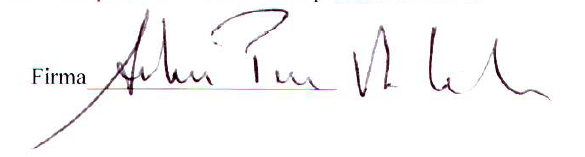 Formato europeo per il curriculum vitae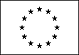 Informazioni personaliNomePARO VIDOLIN ANDREAPARO VIDOLIN ANDREAIndirizzoTelefonoFaxE-mailIscrizione ordine dei medici Romaa.parovidolin@ospedaleisraelitico.it; aparovidolin@hotmail.comM 48618 rilasciata il 09/07/98a.parovidolin@ospedaleisraelitico.it; aparovidolin@hotmail.comM 48618 rilasciata il 09/07/98NazionalitàNazionalitàItalianaItalianaData di nascitaIstruzione e formazione•  Date 1996-2001Nell’AA. 1996/97 Laurea di Dottore in Medicina e Chirurgia presso l’Università degli studi di Roma “ Tor Vergata “ riportando la votazione di 107/110, discutendo la tesi: “ Uso del Calcipotriolo in alcune dermatosi a carattere proliferativo non psoriasiche” (relatore Prof. G. Nini).1998 Esame di abilitazione all’esercizio della professione di medico-chirurgo nella prima sessione dell’anno 1998 presso l’Università degli studi di Roma “Tor Vergata”.E’ iscritto all’albo dei Medici-Chirurghi l’11 giugno 1998.Ha svolto il servizio militare in qualità di Ufficiale medico Aeronautica militare con il grado di S.TEN CSrn presso  il Comando aeroporto “ T Fabbri “ di Viterbo.Nell’AA. 1997/98 è risultato vincitore del concorso di ammissione alla scuola di specializzazione in Dermatologia e Venereologia dell’Università degli studi di Roma “ Tor Vergata “.In data 3/12/2001 ha conseguito la Specializzazione in Dermatologia e Venereologia con votazione di 50/50 e lode.          BORSE DI STUDIO• Date 2003-20052003-2005 è risultato vincitore di una borsa di studio svolta presso il Servizio di Fototerapia dell’Istituto Dermatologico San Gallicano IRCCS-RomaESPERIENZA LAVORATIVA-PROFESSIONALEDate 1997-2021Dal 1997 al 1999 la sua attività clinica si è svolta presso l’Ambulatorio della Psoriasi della Clinica Dermatologica dell’Università degli studi di Roma Tor Vergata diretta dal Prof. Gabriele Nini.Dal 1999 al Marzo 2002 ha svolto regolare attività assistenziale presso la Clinica Dermatologica dell'Università degli Studi di Roma Tor Vergata diretta dal Prof. Sergio Chimenti.2003-2005 è risultato vincitore di una borsa di studio svolta presso il Servizio di Fototerapia dell’Istituto Dermatologico San Gallicano IRCCS-Roma.2004-2005 inviato per stage di formazione a spese dell’Istituto Dermatologico San Gallicano presso la Clinica Dermatologica di Bordeaux (Direttore Prof. Alain Taieb) al fine di apprendere alcune metodiche chirurgiche per il trattamento della vitiligine. (Principal Investigator Prof. Y. Gauthier ).Dal Dicembre 2005 al Dicembre 2016  ha svolto regolare attività assistenziale e di ricerca con un contratto di collaborazione coordinata e continuativa presso il Servizio di Fototerapia dell’Istituto Dermatologico  San Gallicano IRCCS- Roma diretto dal Prof. Giovanni Leone.Nell’anno 2003 la sua attività clinica si è svolta presso l’Ambulatorio delle Fotodermatosi e l’Ambulatorio della Vitiligine del Servizio di Fototerapia dell’Istituto Dermatologico San Gallicano IRCCS-Roma diretto dal Prof. Giovanni Leone.Nell’anno 2005 ha svolto la sua attività professionale con particolare riguardo all’effettuazione di numerosi interventi di Trapianto Autologo di sospensione cellulare in pazienti affetti da Vitiligine Segmentaria e Vitiligine stabile sia con la collaborazione di laboratori specializzati a preparare la sospensione da iniettare che con l’ausilio di Kit commerciali.Inoltre il sottoscritto ha maturato un esperienza nella tecnica di impianto di un composto analogo di naturale dell’ormone peptidico della melanocortina stimolante l’ormone α-MSH (afamelanotide ) in un primo periodo nell’anno 2012 partecipando allo studio clinico di fase II CUV 101 sull’impiego del farmaco associato alla fototerapia UVB a banda stretta nei pazienti affetti da Vitiligine  presso il servizio di Fototerapia dell’Istituto  Dermatologico San Gallicano, e poi in un secondo momento nell’anno 2015 per il trattamento terapeutico delle manifestazioni dolorose dovute a fotosensibilità in pazienti affetti da Porfiria Eritropoietica presso il Centro Porfirie e Malattie Rare dell’Istituto Dermatologico San Gallicano.Dal 1 Dicembre 2016 al 31 Maggio 2020 conferimento di incarico di collaborazione coordinata e continuativa nell’ambito della attività del centro di riferimento regionale delle malattie Rare presso la UOSD di Porfirie e Malattie Rare dell’Istituto San Gallicano diretta dal Prof. Giovanni Leone.Dal 2004 Scientific Advisor Centro di Fototerapia Dermatologica e Cura della Vitiligine di RomaDal 1 Giugno 2020 Responsabile del Centro di Fotodermatologia e cura della Vitiligine dell’Ospedale Israelitico di Roma.Relatore e moderatore a numerosi congressi nazionali ed internazionali e autore di numerose pubblicazioni scientifiche su riviste indicizzate